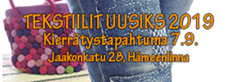 TEKSTIILIT UUSIKS 2019 kierrätystapahtuma järjestääKESTOKASSIKILPAILUNSuunnittele ja valmista oma kestokassi tai vaikka useampiakin. Päästä mielikuvituksesi valloilleen, käytä uusia ja vanhoja materiaaleja, kirjo, värjää, tikkaa, paina. Tuleeko sinun kassistasi hauskin, toimivin, erilaisin, kestävin?Yleisö äänestää parhaimman kassin.Kolme eniten ääniä saanutta palkitaan.Kilpailuun voivat osallistua Ammattiopisto Tavastian, Vanajaveden Opiston, Valkeakoski-opiston ja Wahren-opiston opiskelijat ja henkilökunta.Kilpailutyöt laitetaan esille Tekstiilit uusiks -kierrätystapahtumaan 7.9.2019Vanajaveden Opistolle, os. Jaakonkatu 28, Hämeenlinna.Yleisö äänestää voittajat.Valmiit työt tulee toimittaa 4.9.2019 mennessäAmmattiopisto Tavastia Päivi MalinenVanajaveden opisto Marjo RitamäkiValkeakoski-opisto Maarit HumalajärviWahren-opisto Marja-Leena Kangasniemi-SaariPalkinnot:palkinto Bio Rexin leffaliput, popparit ja juomat kahdelle palkinto kirjapalkinto lahjakortti TaiTavaShop Kassin sisään laitetaan lappu hakaneulalla, jossa tekijän yhteystiedot.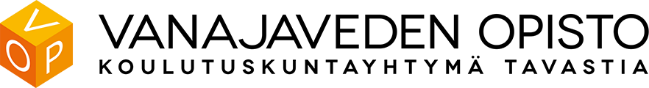 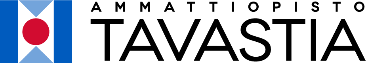 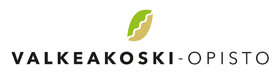 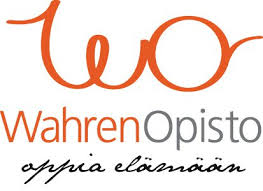 